P5B Homework ActivitiesWeek Beginning: 04/09/23Monday – Thursday       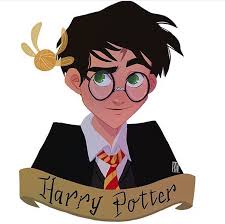 Try to work on some homework tasks each night. You can fit them in around your family schedule. Return your jotters to school on a Friday please. SPELLING : Phoneme -aeSpelling Test in class for this week’s spelling words.  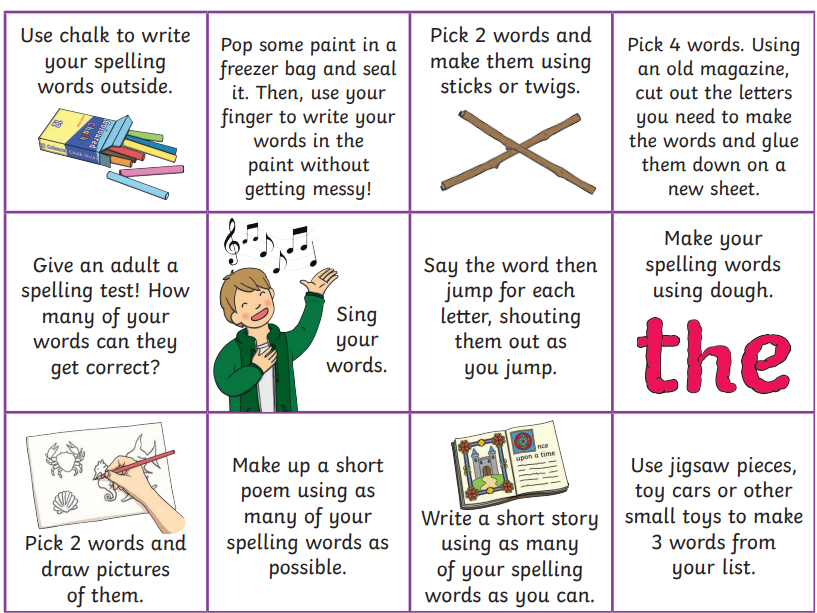 Look at the spelling words for your group, choose some activities from your spelling menu to learn them .Try to do at least 3 different activities from the list, but you can do more to challenge yourself !READING & COMPREHENSIONBugClub-read and complete the allocated class book. Group 1 – Heading for GloryGroup 2 – The Great EscapeGroup 3 – Wallace and Gromit and the Snowman-o-tronNUMERACY Use the multiplication table and link to this game and songs to practice your times tables for your Ninja Challenge.https://www.timestables.co.uk/games/  You can practice on this too.https://www.youtube.com/watch?v=oPINS56lDes  Multiplication Songs for Children (Official Video) Multiply Numbers 1 through 12 for Kids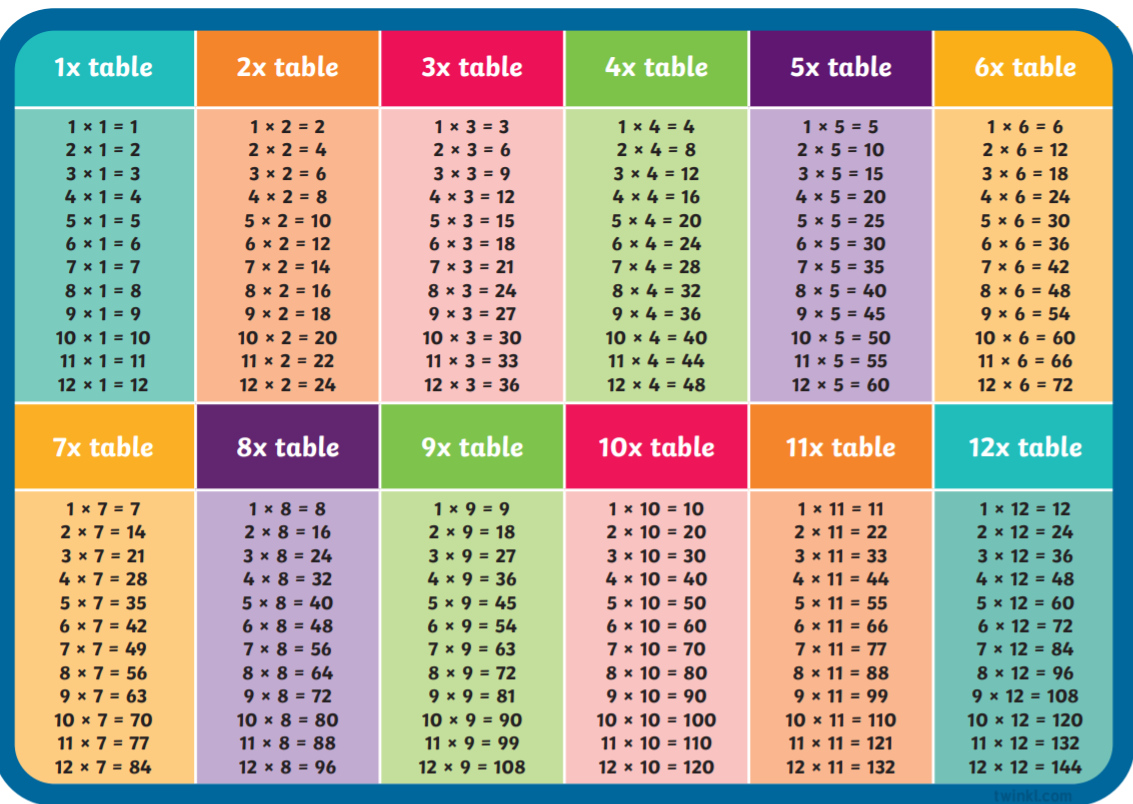 Group 1Group 2Group 3   a-e   ay    aia-e   ay    aia-e   ouchocolatemistakeamazedholidayingbirthdaysyesterdaydownstairsexplainingcomplainingunafraid chocolatemistakeamazedholidayingbirthdaysyesterdaydownstairsexplainingcomplainingunafraidfaceragedatetakegaveroundfoundpoundgroundloud